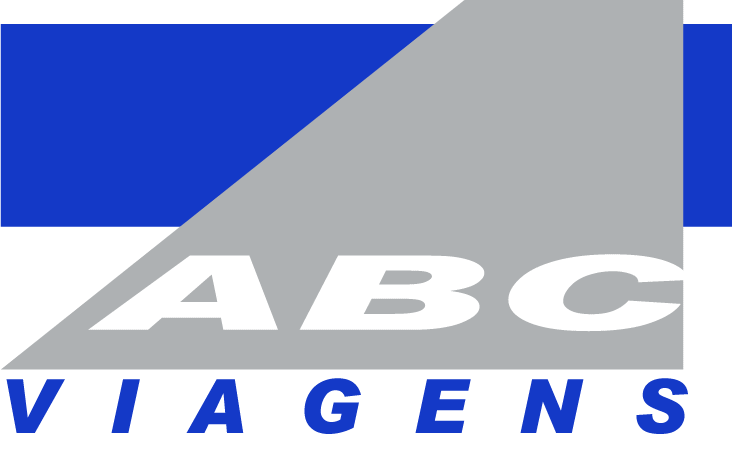 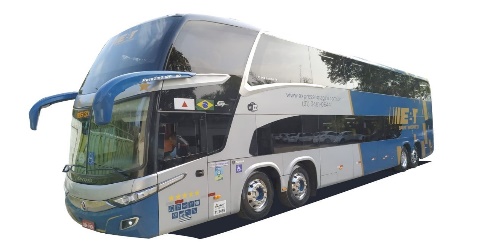 TARIFÁRIO RODOVIÁRIO  APARECIDA DO NORTETARIFARIO:  001/24EMISSÃO 20/04/2024INCLUI: -  TRANSPORTE EM ÔNIBUS LEITO TURISMO  SUPER LUXO-  GUIA DE VIAGEM-  COMISSARIA DE BORDO-  HOSPEDAGEM COM PENSÃO COMPLETA (CAFÉ, ALMOÇO E JANTAR)FORMA DE PAGAMENTO-  EM ATÉ  06 PARCELAS SEM JUROS, SENDO 25% ENTRADA E RESTANTE EM 05 VEZES CARTÃO DE CRÉDITO RESERVAS (31) 3519-8800(31)  9 8479-1066        (31)  9 9955-7337PREÇOS POR PESSOA POR APTO.SAÍDAS DE BELO HORIZONTE VALOR POR PESSOAHOTEL IMPERADOR20/12 A 22/12/24SEXTA A DOMINGO03 DIAS / 01 NOITE958,00